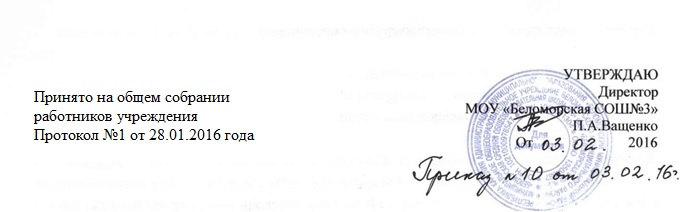 Положениео режиме занятий обучающихся МОУ «Беломорская  СОШ №3»1.Общие положения 1.1. Настоящее Положение разработано с учетом: Федерального закона «Об образовании в Российской Федерации» от 29 декабря 2012 г. № 273-ФЗ (ст.30 п.2); Уставом МОУ «Беломорская  СОШ №3».1.2. Настоящее Положение регулирует режим организации образовательной деятельности и регламентирует режим занятий обучающихся МОУ «Беломорская  СОШ №3».1.3. Настоящие Правила обязательны для исполнения всеми учащимися МОУ «Беломорская СОШ №3» и их родителями (законными представителями), обеспечивающими получение учащимися общего образования.1.4. Текст настоящего Положения размещается на официальном сайте МОУ «Беломорская СОШ №3».2. Режим образовательного процесса 2.1.. Учебный год в Учреждении  начинается 1 сентября Если этот день приходится на выходной день, то в этом случае учебный год начинается в первый, следующий за ним, рабочий день.. Продолжительность учебного года в 1 классах – 33 учебных недели, 2-е- 4е классы – не менее 34 и не более 37   учебных недель, 5е-9еклассы не менее 35 и не более 37 учебных недель (с учетом экзаменационного периода), 10е-11е классы,12 е – не  менее 35 и не более 37 учебных недель (с учетом экзаменационного периода). Продолжительность каникул в течение учебного года – не менее 30 календарных дней, летом - не менее 8 календарных недель. Для обучающихся в первом классе в течение года устанавливаются дополнительные недельные каникулы. Для детей, имеющих медицинские справки и заключения, организуются индивидуальные занятия на дому. Календарный учебный график разрабатывается и утверждается директором Учреждения. 2.2. Учебный год составляют учебные периоды: четверти или полугодия. Количество четвертей - 4. Количество полугодий - 2.2.3. При обучении по четвертям после каждого учебного периода следуют каникулы (четверти чередуются с каникулами). Продолжительность каникул в течение учебного года – не менее 30 календарных дней, летом - не менее 8 календарных недель. Для обучающихся в первом классе в течение года устанавливаются дополнительные недельные каникулы.2.6. Обучение в МОУ «Беломорская  СОШ №3» ведется в 1 - 8 классах по пятидневной учебной неделе, в 9-11 классах – по шестидневной учебной неделе, в 9,11,12 классах в очно-заочной, заочной  форме обучения по пятидневной учебной неделе.2.7. Продолжительность урока во 2–11-х,12  классах составляет 45 минут, в 1 классе – 35 минут – І полугодие, 45 минут – ІІ полугодие.2.8. Учебные занятия в МОУ «Беломорская  СОШ №3» начинаются в 8 часов 30 минут. Обучающиеся должны приходить на занятия в ОУ не позднее, чем за 10 минут до начала занятий. Опоздание на уроки недопустимо. 2.9. После каждого урока учащимся предоставляется перерыв не менее 10 минут.2.10.Расписание звонков:1 урок -   8.30 -   9.15          перемена 15 мин.
2 урок -   9.30 -   10.15        перемена   15 мин.
3 урок -   10.30 – 11.15        перемена   15 мин.
4 урок – 11.30 – 12.15         перемена   15 мин.
5 урок – 12.30 – 13.15         перемена    10 мин.
6 урок - 13.25 - 14.10          перемена    10 мин.
7 урок - 14.20 - 15.05	2.11. Горячее питание обучающихся осуществляется в соответствии с расписанием.2.12. Учебная нагрузка обучающихся не должна быть меньше минимальной обязательной и не должна превышать предельно допустимую минимальной обязательной и не должна превышать предельно допустимую учебную нагрузку обучающихся (согласно учебному плану).2.13. Расписание уроков составляется в соответствии с гигиеническими требованиями к расписанию уроков с учетом умственной работоспособности обучающихся в течение дня и недели. 2.14. С целью профилактики утомления, нарушения осанки, зрения обучающихся на уроках проводятся физкультминутки, динамические паузы и гимнастика для глаз.2.15. В начальных классах плотность учебной работы обучающихся на уроках по основным предметах не должна превышать 80%.2.16. В оздоровительных целях в МОУ «Беломорская СОШ №3» создаются условия для удовлетворения биологической потребности обучающихся в движении. Эта потребность реализуется посредством ежедневной двигательной активности обучающихся в объеме не менее 3 ч.:-3 урока физической культуры в неделю;-физкультминутки на уроках;-подвижные перемены;-внеклассные спортивные занятия и соревнования;-Дни здоровья.2.17. Порядок организации образовательного процесса в зимний период при неблагополучных метеоусловиях или неблагоприятной санитарно-эпидемиологической ситуации.А) Условия, допускающие обучающимся не посещать общеобразовательное учреждение.Б) Организация учебного процесса для обучающихся, не посещающих школу в связи с неблагоприятными метеоусловиями или неблагоприятной санитарно-эпидемиологической ситуацией.Пропущенные из-за неблагоприятных погодных условий учебные занятия пропусками по неуважительной причине не считаются.Для обучающихся, оставшихся в связи с неблагоприятными метеоусловиями дома, предусматривается возможность дистанционного обучения в различных формах (самостоятельное изучение тем, проектная деятельность, дистанционное образование и т.д.)Дистанционное образование, как одна из рекомендуемых форм обучения, реализуется через применение электронных образовательных ресурсов через школьный портал, электронную почту.В) Организация учебного процесса для обучающихся, явившихся в школу. Учебный процесс в общеобразовательном учреждении осуществляется независимо от погодных условий. С обучающимися, пришедшими в образовательное учреждение, занятия проводятся.При низкой посещаемости образовательного учреждения из-за неблагоприятных погодных условий с обучающимися организуются индивидуальные и групповые занятия.Г) Порядок информирования родителей (законных представителей) об отмене занятий.Информацию об отмене или приостановке учебных занятий, а также формах и содержании дистанционного образования родители (законные представители) могут получить у классного руководителя своего ребенка или в школьном портале.Д) Права и обязанности участников образовательного процесса в период организации образовательного процесса при неблагополучных метеоусловиях  или неблагоприятной санитарно-эпидемиологической ситуацией.1) Педагогический коллектив:- согласует  Учредителем решение об отмене учебных занятий при резких пониженных температурах воздуха или неблагоприятной санитарно-эпидемиологической ситуации;- информирует обучающихся, родителей (законных представителей) об отмене или приостановке учебных занятий;- проводит мониторинг явки обучающихся;- контролирует возвращение детей, посетивших школу, обратно домой посредством связи с родителями;- предусматривает возможность дистанционного обучения школьников, оставшихся дома в период неблагоприятных метеоусловий;- осуществляет учебный процесс (прием детей) независимо от погодных условий;- корректирует календарно-тематическое планирование программ; - предусматривает осмотр детей, пришедших в школу, медицинским работником;2) Родители (законные представители) принимают самостоятельное решение (право и ответственность) о непосещении ребенком образовательного учреждения в период сильных морозов независимо от возраста. При этом о своем решении сообщают классному руководителю. В случае явки ребенка в школу, контролируют его возвращение домой.3) Обучающиеся, не посещающие школу в период неблагоприятных метеоусловий, занимаются самоподготовкой, выполняют индивидуальные задания, размещенные в электронном журнале  образовательного учреждения. 3. Режим каникулярного времени. 3.1.Продолжительность каникул в течение учебного года составляет не менее 30 календарных дней.3.2. Продолжительность летних каникул составляет не менее 8 недель.3.3. Для обучающихся в первом классе устанавливаются в течение года дополнительные недельные каникулы.4. Режим внеурочной деятельности. 4.1 Режим внеурочной деятельности регламентируется расписанием кружков, секций.4.2. Время проведения экскурсий, выходов с детьми на внеклассные мероприятия устанавливается в соответствии с календарно-тематическим планированием и планом воспитательной работы. 4.3.Работа спортивных секций, кружков, кабинета информатики допускается только по расписанию.4.4.При проведении внеурочных занятий продолжительностью более академического часа организуются перемены – 10 минут для отдыха со сменой вида деятельностиМетеоусловияКатегория обучающихсяКатегория обучающихсяКатегория обучающихсяМетеоусловия1-4 классы5-9 классы10-11 классы, 12классыТемпература наружного воздуха- 28 градусов без ветра;- 25 градусов с ветром (при скорости ветра не менее 4 м/сек)- 30 градусов без ветра; - 28 градусов - с ветром (при скорости ветра не менее 4 м/сек)- 32 градуса без ветра;-30 градусов - с ветром (при скорости ветра не менее 4 м/сек)